İstanbul ili, Esenyurt İlçesi, Cumhuriyet Mahallesi 1992 Sokak 1239 ada 16.parsel olarak kayıtlı üzerinde kurulu tekbir toplu yapı niteliğinde inşa edilmiş Vetro City Residence olarak adlandırılan toplam 256 adet bağımsız bölümden oluşan yapılanmanın,                                        Site Yönetimi Organizasyon Şeması;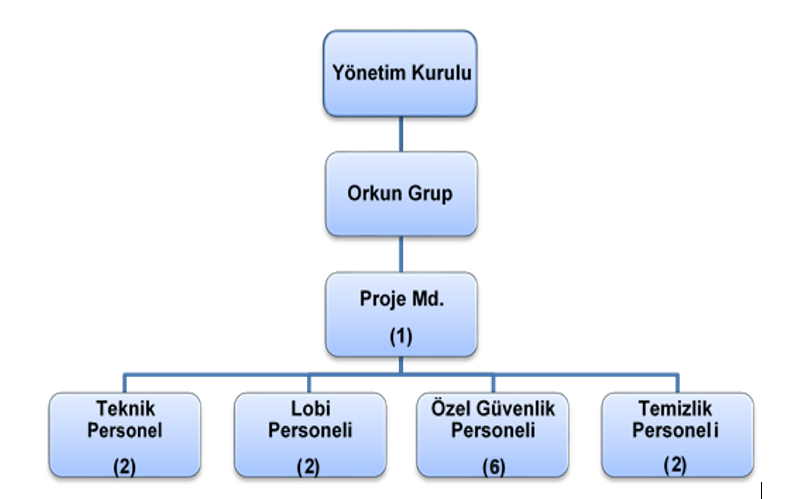 30 Ağustos Zafer Bayramı dolayısı ile binamız çatı alanından Türk Bayrağı asılmıştır.Yönetim Garanti Bankası hesabının Beylikdüzü E5 Şubesinden, Esenyurt Cumhuriyet Şubesine devri gerçekleşmiştir.Yönetmelik kapsamında binamızın ortak alan sistem odalarında bulundurulması gereken FM 200 Otomatik Söndürme Sistemine ilişkin fiyat teklif süreci tamamlanmıştır.Biometrik Teknoloji firmasından yeni turnike kartı siparişlerimiz teslim alınmış ve ilgili daire sakinlerimize elden teslim edilmiştir.Yeni dönem süzme sayaç fatura paylaşımları gerçekleştirilmiş ve fatura bedelleri ilgili daire sakinlerimize tebliğ edilmiştir.                        A lobide biriken daire sakini posta evrakları ilgili daire sakinlerimize elden teslim edilmiştir. Tüm ödenen aidatlar, fatura ve fişler günlük olarak Apsiyon muhasebe programına işlenmektedir.Faturalarımızın ödemeleri oluşturulan planlama dahilinde gerçekleşmektedir.Borç bakiyesi bulunan malik ve kiracılara, Apsiyon muhasebe programı üzerinden düzenli olarak toplu e posta gönderilmekte ve tahsilat noktasında görüşmeler gerçekleşmektedir.Yeni malik ve kiracıların firma ünvan etiketleri kat yerleşim planına yapıştırılmaktadır.Daire sakinlerimizin ogs etiketi ve turnike kartı talepleri karşılanmaktadır.Binamıza yeni taşınacak daire sakinlerimizden, taşınma öncesinde gerekli olan bilgi ve belgeler dahilinde kayıt formları tanzim edilmektedir. Kiracı/Malik dosyaları oluşturulduktan sonra taşınma işlemleri gerçekleşmektedir.Dönemsel daire sakini bilgilendirme duyuruları hazırlanmakta, duyuru panolarına asılmaktadır.Personel yemekhanesine su arıtma cihazı kurulumu gerçekleşmiştir.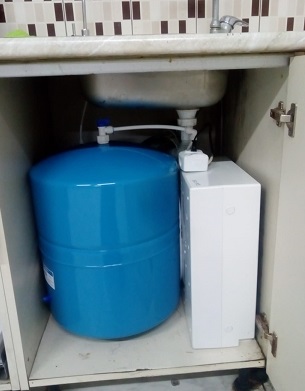 Yönetmelik kapsamında binamızın kapalı otopark katlarında bulundurulmak üzere 50 (elli) kg lık yangın tüpü alımı yapılmıştır.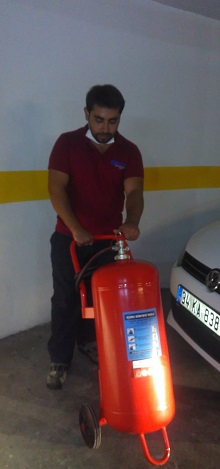 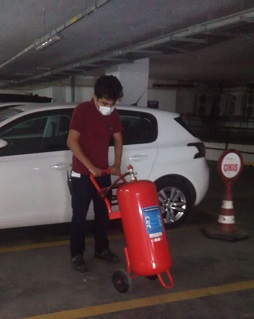 Ortak alan ses sisteminin periyodik kontrolleri gerçekleştirilmiş ve A lobiye müzik sistemine entegre hoparlör kurulumu yapılmıştır.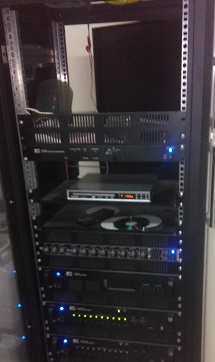 Yeni dönem İski ve İgdaş fatura paylaşımlarının gerçekleşmesi hususunda, Frekans Enerji yetkili personelleri tarafından bina geneli süzme sayaç endeks okuma işlemi gerçekleştirilmiştir.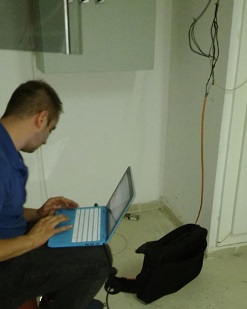 Açık otopark alanında ihtiyaç duyulan bölgelere kaymaz bant yapıştırılmıştır.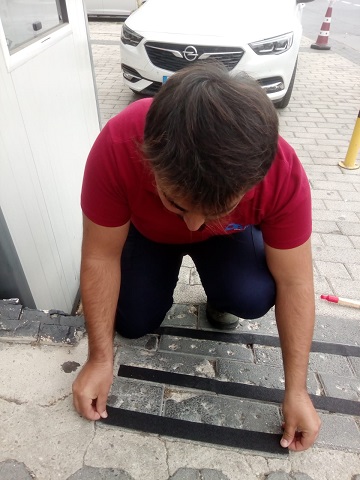 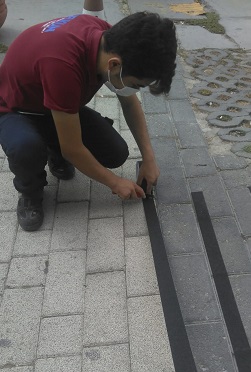 A Blok yük asansörü lobi çıkışındaki arızalı led projektör yenisi ile değiştirilmiştir.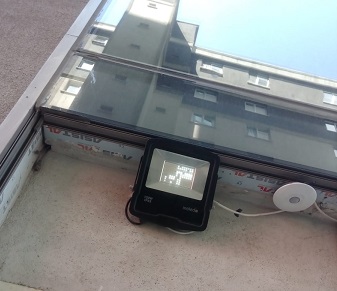 8. kattaki arızalı kamera sistemi switch değişimleri gerçekleştirilmiştir.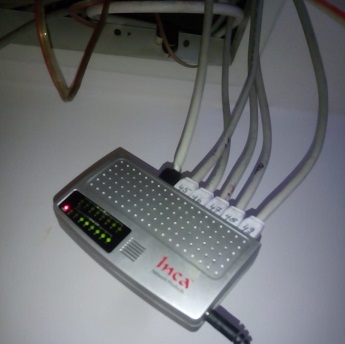 4. kat ana merdiven kapı menteşesinin arka tarafına denk gelen kırık duvarın tadilatı gerçekleşmiştir.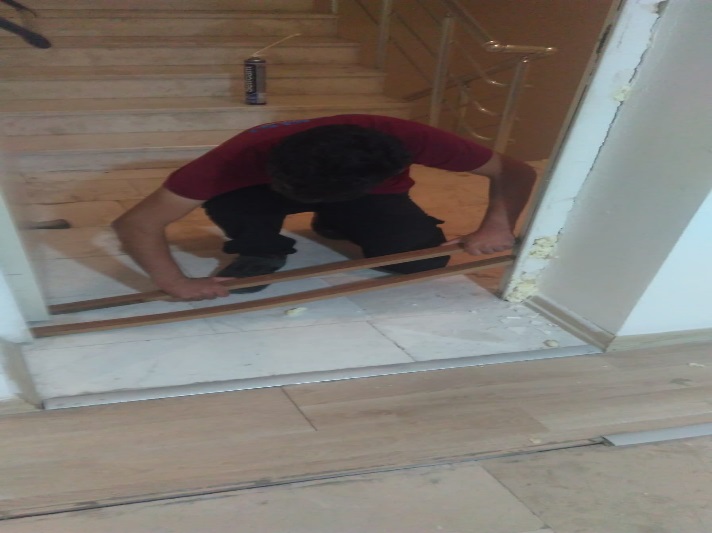 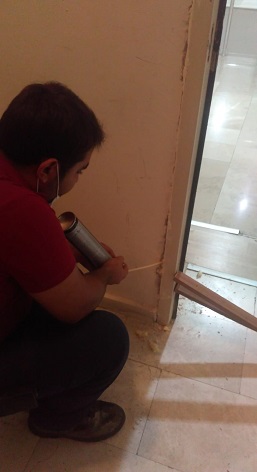 Kapalı otopark çıkış kepengi üstündeki, yerinden çıkan led projektör yerine monte edilmiştir.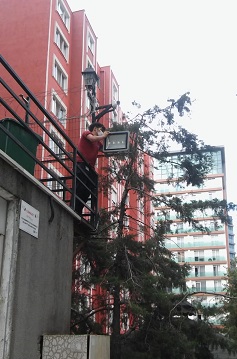 2. kat personel lavabo kapısının arızalı iç mekanizması yenisi ile değiştirilmiştir.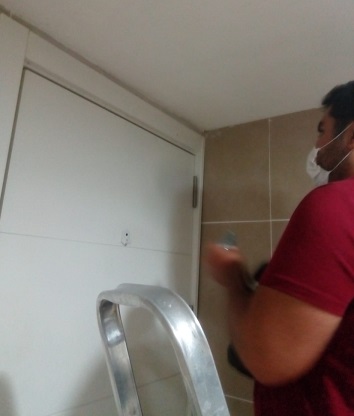 Bina geneli yangın tüplerinin ibre-etiket kontrolleri gerçekleştirilmiş ve değişim ihtiyacı bulunan tüpler yenileri ile değiştirilmiştir.A lobi ogs-turnike kayıt sisteminin periyodik kontrolleri gerçekleştirilmiştir.Otopark çıkış kepenginin kopan halat ve kırılan yayı yenisi ile değiştirilmiştir.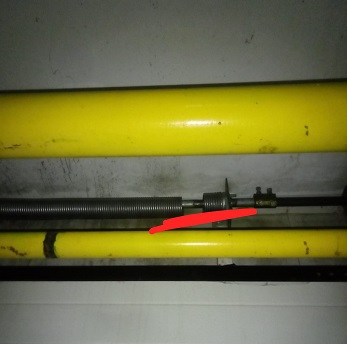 B Blok lobi fotoselli giriş kapısının yerinden çıkan kapı lastiği yerine monte edilmiştir.Gts Asansör yetkili personelleri tarafından A Blok yük asansörünün kırılan eksantrik tekeri yenisi ile değiştirilmiştir.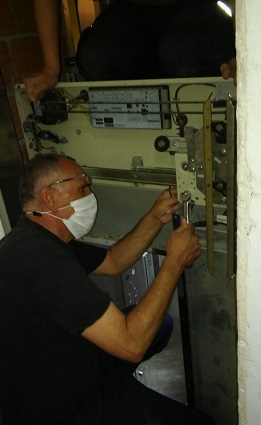 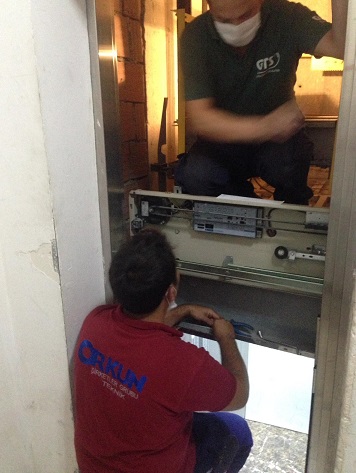 Açık otopark alanındaki demir delinatörlerin hasar kontrolleri gerçekleştirilmiş ve gerekli teknik müdahalede bulunulmuştur.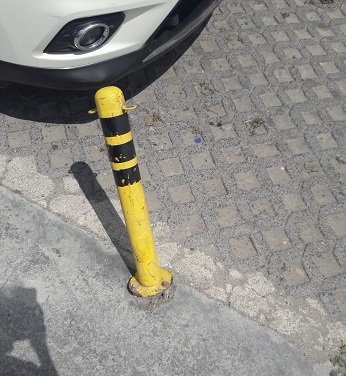 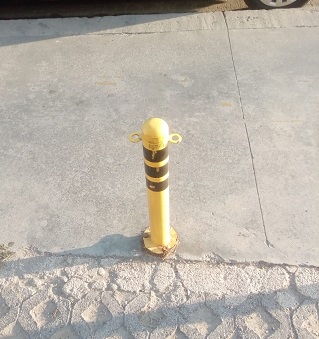 Asansör kabin içlerindeki duyuru panolarının hasar kontrolleri gerçekleştirilmiştir.Biometrik Teknoloji yetkili personelleri tarafından kamera sistemi periyodik kontrolleri gerçekleştirilmiştir.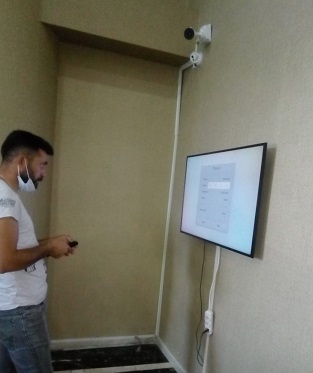 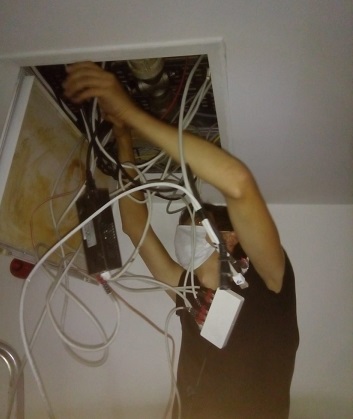 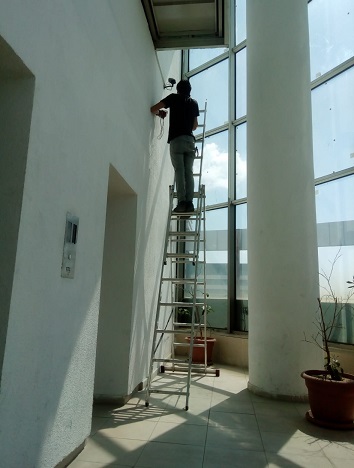 GTS Asansör yetkili personelleri tarafından asansörlerin periyodik bakım faaliyetleri gerçekleştirilmiştir.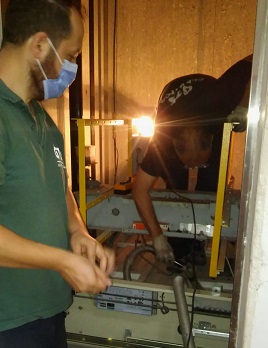 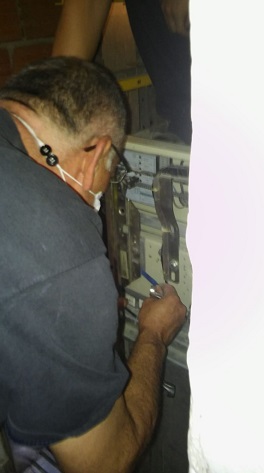 Bina geneli uyarı levhalarının hasar kontrolleri gerçekleştirilmiş ve gerekli teknik müdahalede bulunulmuştur.Çatı izolasyon eksikleri kapsamında detaylı teknik kontroller gerçekleştirilmiştir.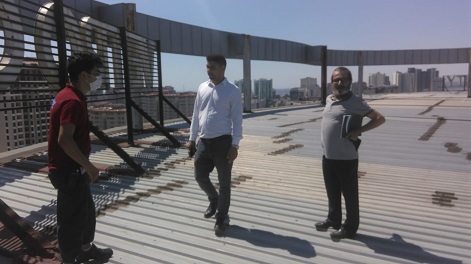 -4 kapalı otopark katında bulunan jet fanlar manuel çalıştırılmış ve kapalı otopark katlarının hava akışı sağlanmıştır.CK Elektrik yetkili personelleri tarafından gerçekleşen elektrik açma-kapatma işlemlerinde teknik eşlik sağlanmıştır.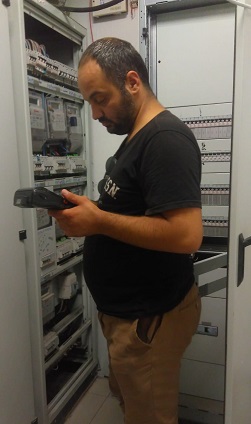 Superonline ve Telekom internet bağlantı işlemlerinde yetkili personele teknik eşlik sağlanmıştır.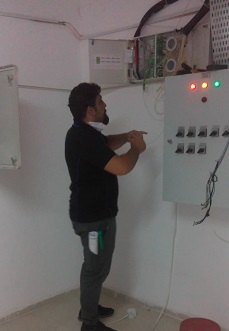 Güçbir Jeneratör yetkili personelleri tarafından jeneratörlerin periyodik bakım faaliyeti gerçekleşmiştir.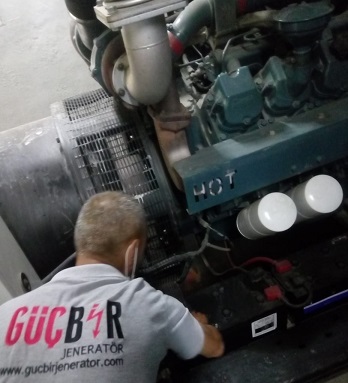 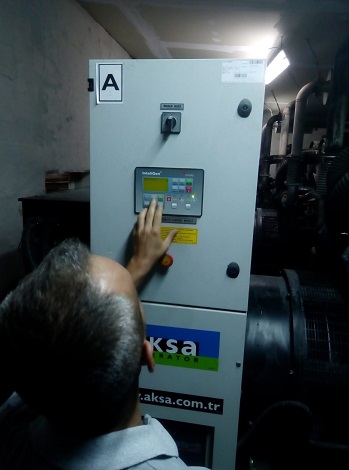 Bina geneli ortak alan acil çıkış kapılarının panik bar hasar kontrolleri gerçekleştirilmiş ve gerekli teknik müdahalede bulunulmuştur.Bina geneli aydınlatma hasar kontrolleri gerçekleşmiş ve arızalı aydınlatmalar yenileri ile değiştirilmiştir.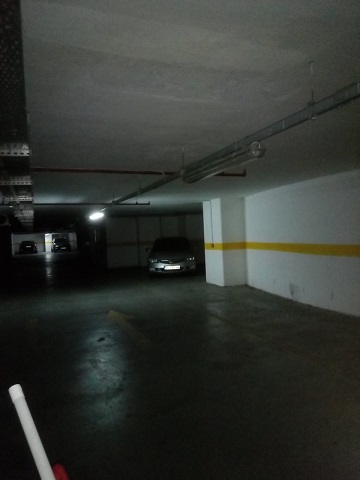 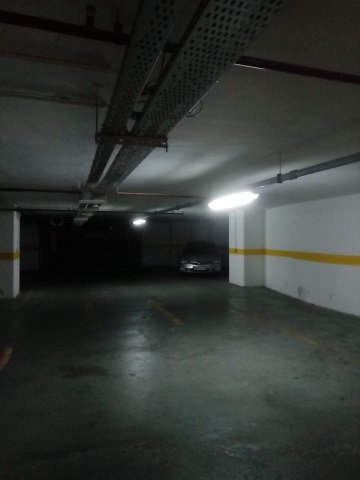 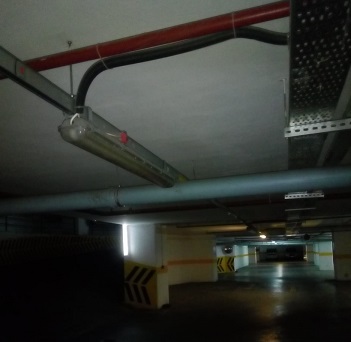 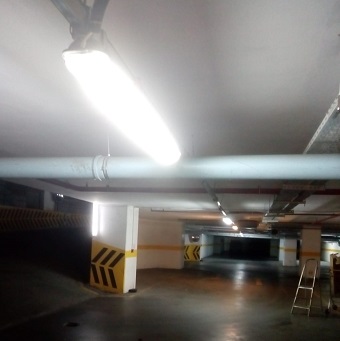 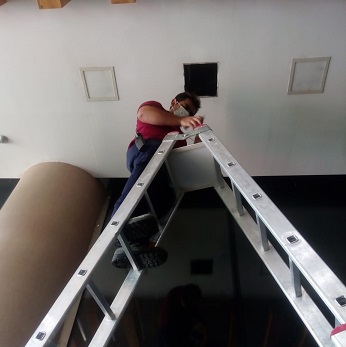 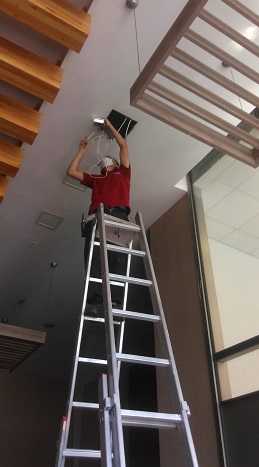 Dış aydınlatmaların zaman ayarları gereği üzerine revize edilmiştir.Güvenlik hizmetleri Orkun Güvenlik firması tarafından 2 (iki) amir ve 3 (üç) güvenlik personeli olmak üzere toplam 5 (beş) kişilik kadro ile 24 saat esasına göre gündüz 2 (iki) kişi, gece 2 (iki) kişi olacak şekilde sağlanmaktadır. 2 (İki) lobi danışma personeli ile toplam 7( yedi) personel ile Güvenlik-Gözetim hizmeti verilmektedir.•	5188 sayılı Özel Güvenlik Hizmetlerine Dair Kanun doğrultusunda güvenlik hizmeti uygulamaları yapılmaktadır.•	Eşya taşımaları bizzat güvenlik görevlileri ve güvenlik amiri tarafından takip edilmekte ve taşınma işlemlerinde gerekli tüm tedbirler alınmaktadır.•	Orkun Şirketler Grubu Denetleme Sorumlusu tarafından, aylık gece proje denetlemeleri gerçekleştirilmektedir.•	Belirli aralıklarla personellere kurum içi eğitim hizmetleri verilmektedir.Rutin temizlik faaliyetlerine devam edilmektedir.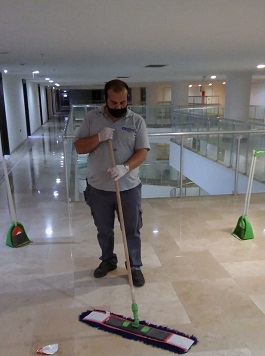 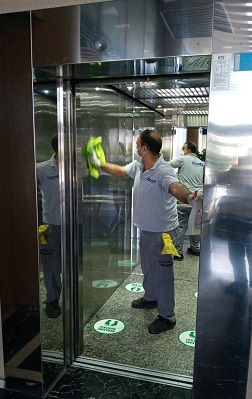 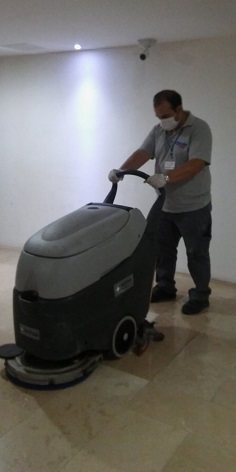 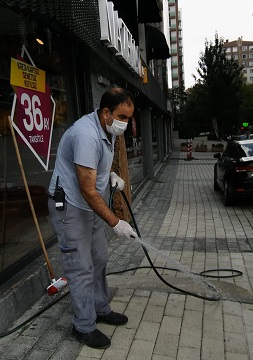 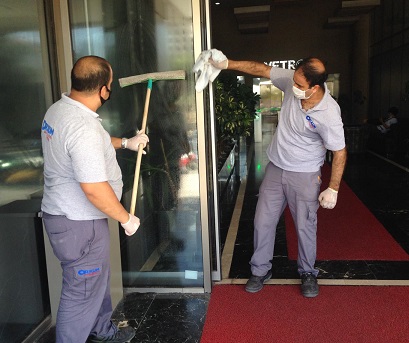 Kontrol Pest firma yetkili personelleri tarafından periyodik pest kontrol faaliyeti gerçekleştirilmektedir.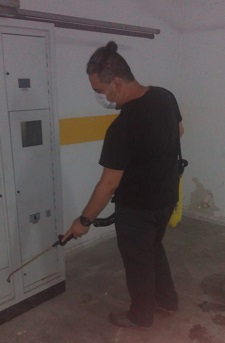 Dezenfektan madde ile günlük bina geneli ilaçlama faaliyeti gerçekleştirilmiştir.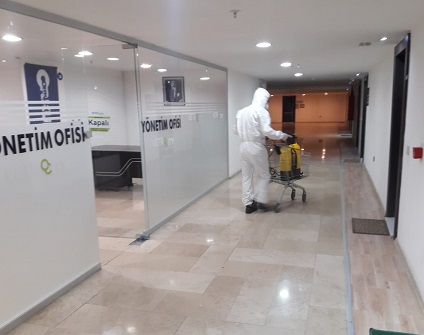 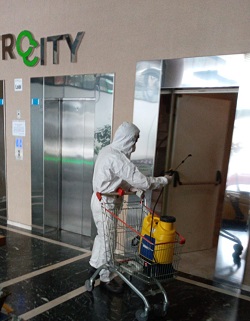 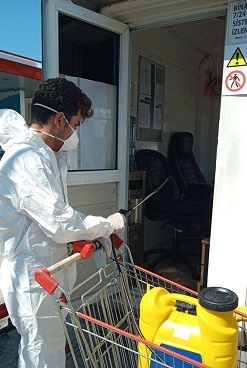 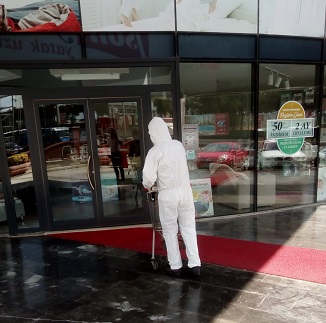 Asansör kabin içlerindeki el dezenfektan makinalarının dolumu gerçekleştirilmektedir.Bina geneli elektrik odalarının temizliği gerçekleştirilmektedir.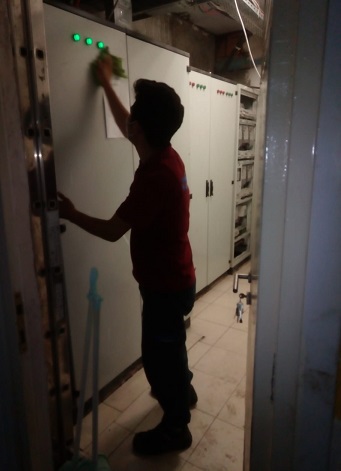 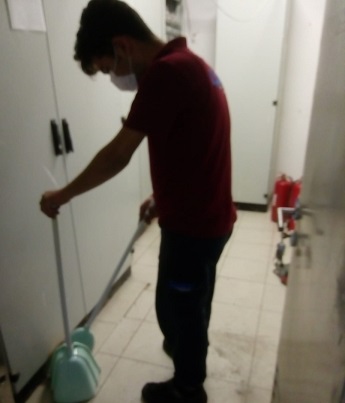 PROJE ADIVETRO CITYKONU ve TARİH2020 YILI AĞUSTOS AYI FAALİYET RAPORUPROJE TANITIMI, SİTE YÖNETİM ORGANİZASYON ŞEMASIADETDOLUBOŞDOLU %BOŞ %DAİRE2452405982DÜKKAN111101000TOPLAM2562515982Kiracı Daire179  245Mülk Sahibi Daire66  245Kiracı Dükkan11112.İDARİ FAALİYETLERSMS/MAİL GÖNDERİM DURUMUSMS/MAİL GÖNDERİM DURUMUSMS/MAİL GÖNDERİM DURUMUSMS/MAİL GÖNDERİM DURUMUSMS/MAİL GÖNDERİM DURUMUSMS/MAİL GÖNDERİM DURUMUSMS/MAİL GÖNDERİM DURUMUS.NODUYURU KONUSUTARİHULAŞANULAŞMAYANULAŞMAMASI İLE İLGİLİ ÇÖZÜMULAŞMAMASI İLE İLGİLİ ÇÖZÜM12020 Ağustos Aidatı04.08.20202562Bakiye Bildirimi04.08.202025622020 Temmuz Fatura Paylaşımları12.08.20202563 Ödeme Hatırlatıcı12.08.20202564Garanti Bankası Hesabı Şube Değişikliği 26.08.2020256İLAN PANOSUNA İLAN ASILMASI DURUMUİLAN PANOSUNA İLAN ASILMASI DURUMUİLAN PANOSUNA İLAN ASILMASI DURUMUİLAN PANOSUNA İLAN ASILMASI DURUMUİLAN PANOSUNA İLAN ASILMASI DURUMUİLAN PANOSUNA İLAN ASILMASI DURUMUİLAN PANOSUNA İLAN ASILMASI DURUMUS.NODUYURU KONUSUDUYURU KONUSUDUYURU KONUSUDUYURU KONUSUASILMA TARİHİKALD.TARİHİ12020 Ağustos Aidatı2020 Ağustos Aidatı2020 Ağustos Aidatı2020 Ağustos Aidatı04.08.202012.08.202022020 Temmuz Fatura Paylaşımları	2020 Temmuz Fatura Paylaşımları	2020 Temmuz Fatura Paylaşımları	2020 Temmuz Fatura Paylaşımları	12.08.202020.08.20203Garanti Bankası Hesabı Şube DeğişikliğiGaranti Bankası Hesabı Şube DeğişikliğiGaranti Bankası Hesabı Şube DeğişikliğiGaranti Bankası Hesabı Şube Değişikliği26.08.202031.08.2020KONUYAPILDIYAPILDIYAPILDIYAPILDIYAPILMADIGEREKÇE VE ÇÖZÜMAYLIK FAALİYET RAPORUNUN WEB SİTESİNE GİRİLMESİAYLIK FAALİYET RAPORUNUN WEB SİTESİNE GİRİLMESİAYLIK FAALİYET RAPORUNUN WEB SİTESİNE GİRİLMESİXTALEPLERİN DEĞERLENDİRİLİP İLGİLİ BİRİMLERE BİLDİRİLMESİTALEPLERİN DEĞERLENDİRİLİP İLGİLİ BİRİMLERE BİLDİRİLMESİTALEPLERİN DEĞERLENDİRİLİP İLGİLİ BİRİMLERE BİLDİRİLMESİXTALEPLERLE İLGİLİ ÇÖZÜM SÜRECİNİN TAKİBİ VE ÇÖZÜM ULAŞTIRILMASITALEPLERLE İLGİLİ ÇÖZÜM SÜRECİNİN TAKİBİ VE ÇÖZÜM ULAŞTIRILMASITALEPLERLE İLGİLİ ÇÖZÜM SÜRECİNİN TAKİBİ VE ÇÖZÜM ULAŞTIRILMASIXDİLEKÇELERİN VE İLGİLİ FORMLARIN ARŞİVLENMESİDİLEKÇELERİN VE İLGİLİ FORMLARIN ARŞİVLENMESİDİLEKÇELERİN VE İLGİLİ FORMLARIN ARŞİVLENMESİXÖNERİ VE ŞİKAYETLERİN DEĞERLENDİRİLMESİÖNERİ VE ŞİKAYETLERİN DEĞERLENDİRİLMESİÖNERİ VE ŞİKAYETLERİN DEĞERLENDİRİLMESİX3.TEKNİK & İNŞAİ FAALİYETLERBLOK 
ADIKAT 
SAYISIDAİRE 
SAYISIASANSÖR
SAYISISENSÖR
SAYISIYANGIN TÜPÜ 
KG/SAYIYANG.DOLABI
SAYISIŞAFT
DLP.SAY.1314 6126 /4411214 6126 /4421117 6136 /44421017 6146 /442917 6146 /442817 6156 /44274 6-6/142622 6196/562525 6166/662424 6216/662325 6196/662233 6196/662127 6196/662LOBİ0 646/100-10 6246/230-20 6426/440-30 6416/440-40 6436/440TOPLAM18256 6347747925PERSONEL SAYISIPERSONEL SAYISIPERSONEL SAYISIGÖREV YERİGÖREV YERİÇALIŞMA SAATLERİELEKTRİK/MEKANİK/İNŞAİ/TESİSATELEKTRİK/MEKANİK/İNŞAİ/TESİSATBÜTÇELENENBÜTÇELENENÇALIŞAN SAY.ORTAK MAHALLERORTAK MAHALLER 08:00-17:00ELEKTRİK ELEKTRİK  2 2 2ORTAK MAHALLERORTAK MAHALLER 10:00-19:00MEKANİK MEKANİK 4.GÜVENLİK FAALİYETLERİCİHAZ ADICİHAZ DURUMUCİHAZ DURUMUCİHAZ DURUMUKONTROLKONTROLCİHAZIN FAALİYET DURUMUCİHAZIN FAALİYET DURUMUCİHAZIN FAALİYET DURUMUAÇIKLAMACİHAZ ADIVARYOKCİHAZIN
KONTROL TARİHİCİHAZIN
KONTROL TARİHİÇALIŞIYORÇALIŞIYORÇALIŞMIYORGEREKÇEGEREKÇESES KAYIT SİSTEMİ (SANTRAL)XXXBARİYER SİSTEMİXXXOTOMATİK ARAÇ GEÇİŞ SİSTEMİ (OGS)XXXPLAKA TANIMA SİSTEMİ (PTS)XÇEVRE GÜVENLİK KAMERALARIXXXYÖNETİM OFİSİ KAMERALARIXXXTURNİKELİ YAYA GEÇİŞ SİSTEMİXXXSİTE YAYA GİRİŞ KAPILARI/KARTLI GEÇİŞ SİSTEMİXXXDAHİLİ HAT SİSTEMİ (İNTERKOM)XXX5.TEMİZLİK FAALİYETLERİPERSONEL SAYISIPERSONEL SAYISIGÖREV YERİÇALIŞMA SAATLERİCAMCI/MAKİNACI/MEYDANCI/TEMZ.PERS.BÜTÇELENENÇALIŞAN SAY.ORTAK MAHALLER 08:00-17:00TEMİZLİK PERSONELİ  22 ORTAK MAHALLER 08:00-17:00TEMİZLİK PERSONELİALANCİNSİŞLEMHer GünHer HaftaAylıkDış Alan Sert ZeminTaşSüpürmeDış Alan Ekili AlanBitkiÇöp ToplamaDış Alan Çöp KovalarıMetalBoşaltılmasıDış Alan Çöp KovalarıMetalYıkamaDış Alan Çöp KonteynerMetalYıkamaDış Alan AydınlatmalarıLambalarNemli SilmeDış Alan Yürüme YollarıTaşYıkamaDış Alan Oturma BanklarıAhşapNemli SilmeTeknik HacimlerNemli Silme Zemin Dış Alan Yol KenarlarıIzgaralarYıkamaDış Alan Yol KenarlarıKameralarNemli SilmeKat HolleriSeramikIslak PaspaslamaYangın MerdivenleriBrüt BetonIslak PaspaslamaServis MerdivenleriSeramikIslak PaspaslamaÇöp ToplamaAsansörlerKabin TemizliğiNemli Silme, Zemin TemizOrtak Alan Cam YüzeylerCamNemli Silme